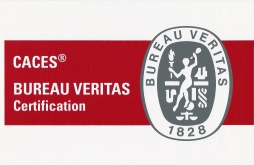 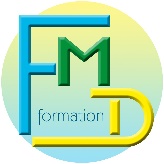 ZA les ChauffoursBP 103262710 CourrièresEmail : fmdformation@orange.frSite : fmd-formation.fr
Tél : 03.91.83.33.68Référence : D418Date d’application :07/06/2022PROGRAMME DE FORMATIONCACES® R489 CARISTEPROGRAMME DE FORMATIONCACES® R489 CARISTEPROGRAMME DE FORMATIONCACES® R489 CARISTEPROGRAMME DE FORMATIONCACES® R489 CARISTEObjectifs :Maîtriser et/ou actualiser les connaissances théoriques et le savoir-faire pratique nécessaire à la conduite en sécurité des chariots automoteurs de manutention à conducteur portée de la catégorie et/ou des catégories concernée(s).Obtenir le certificat à la conduite en sécurité (CACES®) des chariots automoteurs de manutention à conducteur portée de(s) catégorie(s).Programme :Formation théorique :Le cariste et la réglementationLes accidents du travailCode de la route appliqué aux chariotsLes acteurs de préventionLes différents chariotsLes règles de conduite en sécuritéLes règles de stockage et de chargementLes équipements porte-chargeLes dispositifs de sécurité des chariotsLa stabilité du chariotLes zones d’évolution des chariotsLe transport et l’élévation de personnesLa signalisationFormation pratique :La vérification de l’adéquation du chariot et essais de prise de posteCirculer en sécurité avec un chariot : à vide, en charge, en marche avant et arrière, en virage (y compris avec une charge obstruant la visibilité et sur un plan incliné si nécessaire). Arrêter le chariot en sécuritéEffectuer les opérations de maintenance de son ressortRendre compte à sa hiérarchie des anomalies et difficultés rencontréesEt suivant la catégorie de chariot :Prendre et déposer une charge au solEffectuer la mise en stock et le déstockage à tous les niveaux d’un palettierEffectuer un gerbage et un dégerbage en pileAssurer, depuis le sol, le chargement ou déchargement latéral d’un camion ou d’une remorqueAssurer le chargement et le déchargement d’un camion ou d’une remorque par l’arrière à partir d’un quaiEffectuer la prise, la dépose et le transport d’une charge longue et/ou volumineuseOutils pédagogiques : Vidéoprojecteur, ordinateur, paper board, films, …Supports remis aux participants : Remise d’une documentation complète et ciblée véritable aide- mémoire de la formation. (Livret R489 cariste, MEMO FORMA)Modalités d’évaluation : Les moyens mobilisés pour mesurer à l’aide de critères objectifs les acquis du bénéficiaire en cours et à la fin de la formation. Méthodes d’évaluation : Test théorique et test pratique. Selon le référentiel de la CNAMTS.Validation : Le C.A.C.E.S®.(d’une validité : de 5 ans).Certificat d’aptitude à la conduite en sécurité (CACES®) des chariots de la catégorie concernée, si résultat positif.Formalisation à l’issue de la formation : attestation de fin de formation, délivrance (si positif) d’une autorisation de conduite pré-remplie à compléter par l’employeur et le certificat d’aptitude à la conduite en sécurité (CACES®) des chariots automoteurs de manutention à conducteur portée de la et/ou les catégorie(s) concernée(s) + une attestation avec les préconisations et certificat de réalisation.Résultats Obtenus en 2021 : Le niveau de performance et d’accomplissement de la prestation est de 95%.Public :
Toute personne âgée de 18 ans amenée à utiliser un chariot élévateur automoteur.Programme :Formation théorique :Le cariste et la réglementationLes accidents du travailCode de la route appliqué aux chariotsLes acteurs de préventionLes différents chariotsLes règles de conduite en sécuritéLes règles de stockage et de chargementLes équipements porte-chargeLes dispositifs de sécurité des chariotsLa stabilité du chariotLes zones d’évolution des chariotsLe transport et l’élévation de personnesLa signalisationFormation pratique :La vérification de l’adéquation du chariot et essais de prise de posteCirculer en sécurité avec un chariot : à vide, en charge, en marche avant et arrière, en virage (y compris avec une charge obstruant la visibilité et sur un plan incliné si nécessaire). Arrêter le chariot en sécuritéEffectuer les opérations de maintenance de son ressortRendre compte à sa hiérarchie des anomalies et difficultés rencontréesEt suivant la catégorie de chariot :Prendre et déposer une charge au solEffectuer la mise en stock et le déstockage à tous les niveaux d’un palettierEffectuer un gerbage et un dégerbage en pileAssurer, depuis le sol, le chargement ou déchargement latéral d’un camion ou d’une remorqueAssurer le chargement et le déchargement d’un camion ou d’une remorque par l’arrière à partir d’un quaiEffectuer la prise, la dépose et le transport d’une charge longue et/ou volumineuseOutils pédagogiques : Vidéoprojecteur, ordinateur, paper board, films, …Supports remis aux participants : Remise d’une documentation complète et ciblée véritable aide- mémoire de la formation. (Livret R489 cariste, MEMO FORMA)Modalités d’évaluation : Les moyens mobilisés pour mesurer à l’aide de critères objectifs les acquis du bénéficiaire en cours et à la fin de la formation. Méthodes d’évaluation : Test théorique et test pratique. Selon le référentiel de la CNAMTS.Validation : Le C.A.C.E.S®.(d’une validité : de 5 ans).Certificat d’aptitude à la conduite en sécurité (CACES®) des chariots de la catégorie concernée, si résultat positif.Formalisation à l’issue de la formation : attestation de fin de formation, délivrance (si positif) d’une autorisation de conduite pré-remplie à compléter par l’employeur et le certificat d’aptitude à la conduite en sécurité (CACES®) des chariots automoteurs de manutention à conducteur portée de la et/ou les catégorie(s) concernée(s) + une attestation avec les préconisations et certificat de réalisation.Résultats Obtenus en 2021 : Le niveau de performance et d’accomplissement de la prestation est de 95%.Pré-requis et Aptitude :
La personne doit être reconnue apte par la médecine du travail.Vérification par l’employeur de l’aptitude médicale du salarié (service de santé au travail).Programme :Formation théorique :Le cariste et la réglementationLes accidents du travailCode de la route appliqué aux chariotsLes acteurs de préventionLes différents chariotsLes règles de conduite en sécuritéLes règles de stockage et de chargementLes équipements porte-chargeLes dispositifs de sécurité des chariotsLa stabilité du chariotLes zones d’évolution des chariotsLe transport et l’élévation de personnesLa signalisationFormation pratique :La vérification de l’adéquation du chariot et essais de prise de posteCirculer en sécurité avec un chariot : à vide, en charge, en marche avant et arrière, en virage (y compris avec une charge obstruant la visibilité et sur un plan incliné si nécessaire). Arrêter le chariot en sécuritéEffectuer les opérations de maintenance de son ressortRendre compte à sa hiérarchie des anomalies et difficultés rencontréesEt suivant la catégorie de chariot :Prendre et déposer une charge au solEffectuer la mise en stock et le déstockage à tous les niveaux d’un palettierEffectuer un gerbage et un dégerbage en pileAssurer, depuis le sol, le chargement ou déchargement latéral d’un camion ou d’une remorqueAssurer le chargement et le déchargement d’un camion ou d’une remorque par l’arrière à partir d’un quaiEffectuer la prise, la dépose et le transport d’une charge longue et/ou volumineuseOutils pédagogiques : Vidéoprojecteur, ordinateur, paper board, films, …Supports remis aux participants : Remise d’une documentation complète et ciblée véritable aide- mémoire de la formation. (Livret R489 cariste, MEMO FORMA)Modalités d’évaluation : Les moyens mobilisés pour mesurer à l’aide de critères objectifs les acquis du bénéficiaire en cours et à la fin de la formation. Méthodes d’évaluation : Test théorique et test pratique. Selon le référentiel de la CNAMTS.Validation : Le C.A.C.E.S®.(d’une validité : de 5 ans).Certificat d’aptitude à la conduite en sécurité (CACES®) des chariots de la catégorie concernée, si résultat positif.Formalisation à l’issue de la formation : attestation de fin de formation, délivrance (si positif) d’une autorisation de conduite pré-remplie à compléter par l’employeur et le certificat d’aptitude à la conduite en sécurité (CACES®) des chariots automoteurs de manutention à conducteur portée de la et/ou les catégorie(s) concernée(s) + une attestation avec les préconisations et certificat de réalisation.Résultats Obtenus en 2021 : Le niveau de performance et d’accomplissement de la prestation est de 95%.Méthodes pédagogiques :
Méthode essentiellement active basée sur la participation des participants. Pédagogie alternant les apports théoriques et les mises en situation pratiques pour un maximum d’efficacité.Programme :Formation théorique :Le cariste et la réglementationLes accidents du travailCode de la route appliqué aux chariotsLes acteurs de préventionLes différents chariotsLes règles de conduite en sécuritéLes règles de stockage et de chargementLes équipements porte-chargeLes dispositifs de sécurité des chariotsLa stabilité du chariotLes zones d’évolution des chariotsLe transport et l’élévation de personnesLa signalisationFormation pratique :La vérification de l’adéquation du chariot et essais de prise de posteCirculer en sécurité avec un chariot : à vide, en charge, en marche avant et arrière, en virage (y compris avec une charge obstruant la visibilité et sur un plan incliné si nécessaire). Arrêter le chariot en sécuritéEffectuer les opérations de maintenance de son ressortRendre compte à sa hiérarchie des anomalies et difficultés rencontréesEt suivant la catégorie de chariot :Prendre et déposer une charge au solEffectuer la mise en stock et le déstockage à tous les niveaux d’un palettierEffectuer un gerbage et un dégerbage en pileAssurer, depuis le sol, le chargement ou déchargement latéral d’un camion ou d’une remorqueAssurer le chargement et le déchargement d’un camion ou d’une remorque par l’arrière à partir d’un quaiEffectuer la prise, la dépose et le transport d’une charge longue et/ou volumineuseOutils pédagogiques : Vidéoprojecteur, ordinateur, paper board, films, …Supports remis aux participants : Remise d’une documentation complète et ciblée véritable aide- mémoire de la formation. (Livret R489 cariste, MEMO FORMA)Modalités d’évaluation : Les moyens mobilisés pour mesurer à l’aide de critères objectifs les acquis du bénéficiaire en cours et à la fin de la formation. Méthodes d’évaluation : Test théorique et test pratique. Selon le référentiel de la CNAMTS.Validation : Le C.A.C.E.S®.(d’une validité : de 5 ans).Certificat d’aptitude à la conduite en sécurité (CACES®) des chariots de la catégorie concernée, si résultat positif.Formalisation à l’issue de la formation : attestation de fin de formation, délivrance (si positif) d’une autorisation de conduite pré-remplie à compléter par l’employeur et le certificat d’aptitude à la conduite en sécurité (CACES®) des chariots automoteurs de manutention à conducteur portée de la et/ou les catégorie(s) concernée(s) + une attestation avec les préconisations et certificat de réalisation.Résultats Obtenus en 2021 : Le niveau de performance et d’accomplissement de la prestation est de 95%.Compétences : Des intervenants qualifiés, aux compétences techniques et pédagogiques actualisées.Programme :Formation théorique :Le cariste et la réglementationLes accidents du travailCode de la route appliqué aux chariotsLes acteurs de préventionLes différents chariotsLes règles de conduite en sécuritéLes règles de stockage et de chargementLes équipements porte-chargeLes dispositifs de sécurité des chariotsLa stabilité du chariotLes zones d’évolution des chariotsLe transport et l’élévation de personnesLa signalisationFormation pratique :La vérification de l’adéquation du chariot et essais de prise de posteCirculer en sécurité avec un chariot : à vide, en charge, en marche avant et arrière, en virage (y compris avec une charge obstruant la visibilité et sur un plan incliné si nécessaire). Arrêter le chariot en sécuritéEffectuer les opérations de maintenance de son ressortRendre compte à sa hiérarchie des anomalies et difficultés rencontréesEt suivant la catégorie de chariot :Prendre et déposer une charge au solEffectuer la mise en stock et le déstockage à tous les niveaux d’un palettierEffectuer un gerbage et un dégerbage en pileAssurer, depuis le sol, le chargement ou déchargement latéral d’un camion ou d’une remorqueAssurer le chargement et le déchargement d’un camion ou d’une remorque par l’arrière à partir d’un quaiEffectuer la prise, la dépose et le transport d’une charge longue et/ou volumineuseOutils pédagogiques : Vidéoprojecteur, ordinateur, paper board, films, …Supports remis aux participants : Remise d’une documentation complète et ciblée véritable aide- mémoire de la formation. (Livret R489 cariste, MEMO FORMA)Modalités d’évaluation : Les moyens mobilisés pour mesurer à l’aide de critères objectifs les acquis du bénéficiaire en cours et à la fin de la formation. Méthodes d’évaluation : Test théorique et test pratique. Selon le référentiel de la CNAMTS.Validation : Le C.A.C.E.S®.(d’une validité : de 5 ans).Certificat d’aptitude à la conduite en sécurité (CACES®) des chariots de la catégorie concernée, si résultat positif.Formalisation à l’issue de la formation : attestation de fin de formation, délivrance (si positif) d’une autorisation de conduite pré-remplie à compléter par l’employeur et le certificat d’aptitude à la conduite en sécurité (CACES®) des chariots automoteurs de manutention à conducteur portée de la et/ou les catégorie(s) concernée(s) + une attestation avec les préconisations et certificat de réalisation.Résultats Obtenus en 2021 : Le niveau de performance et d’accomplissement de la prestation est de 95%.Durée : 3 Jours (soit 21 Heures)Programme :Formation théorique :Le cariste et la réglementationLes accidents du travailCode de la route appliqué aux chariotsLes acteurs de préventionLes différents chariotsLes règles de conduite en sécuritéLes règles de stockage et de chargementLes équipements porte-chargeLes dispositifs de sécurité des chariotsLa stabilité du chariotLes zones d’évolution des chariotsLe transport et l’élévation de personnesLa signalisationFormation pratique :La vérification de l’adéquation du chariot et essais de prise de posteCirculer en sécurité avec un chariot : à vide, en charge, en marche avant et arrière, en virage (y compris avec une charge obstruant la visibilité et sur un plan incliné si nécessaire). Arrêter le chariot en sécuritéEffectuer les opérations de maintenance de son ressortRendre compte à sa hiérarchie des anomalies et difficultés rencontréesEt suivant la catégorie de chariot :Prendre et déposer une charge au solEffectuer la mise en stock et le déstockage à tous les niveaux d’un palettierEffectuer un gerbage et un dégerbage en pileAssurer, depuis le sol, le chargement ou déchargement latéral d’un camion ou d’une remorqueAssurer le chargement et le déchargement d’un camion ou d’une remorque par l’arrière à partir d’un quaiEffectuer la prise, la dépose et le transport d’une charge longue et/ou volumineuseOutils pédagogiques : Vidéoprojecteur, ordinateur, paper board, films, …Supports remis aux participants : Remise d’une documentation complète et ciblée véritable aide- mémoire de la formation. (Livret R489 cariste, MEMO FORMA)Modalités d’évaluation : Les moyens mobilisés pour mesurer à l’aide de critères objectifs les acquis du bénéficiaire en cours et à la fin de la formation. Méthodes d’évaluation : Test théorique et test pratique. Selon le référentiel de la CNAMTS.Validation : Le C.A.C.E.S®.(d’une validité : de 5 ans).Certificat d’aptitude à la conduite en sécurité (CACES®) des chariots de la catégorie concernée, si résultat positif.Formalisation à l’issue de la formation : attestation de fin de formation, délivrance (si positif) d’une autorisation de conduite pré-remplie à compléter par l’employeur et le certificat d’aptitude à la conduite en sécurité (CACES®) des chariots automoteurs de manutention à conducteur portée de la et/ou les catégorie(s) concernée(s) + une attestation avec les préconisations et certificat de réalisation.Résultats Obtenus en 2021 : Le niveau de performance et d’accomplissement de la prestation est de 95%.Délai d’accès : Délai d’accès sous dix jours.Programme :Formation théorique :Le cariste et la réglementationLes accidents du travailCode de la route appliqué aux chariotsLes acteurs de préventionLes différents chariotsLes règles de conduite en sécuritéLes règles de stockage et de chargementLes équipements porte-chargeLes dispositifs de sécurité des chariotsLa stabilité du chariotLes zones d’évolution des chariotsLe transport et l’élévation de personnesLa signalisationFormation pratique :La vérification de l’adéquation du chariot et essais de prise de posteCirculer en sécurité avec un chariot : à vide, en charge, en marche avant et arrière, en virage (y compris avec une charge obstruant la visibilité et sur un plan incliné si nécessaire). Arrêter le chariot en sécuritéEffectuer les opérations de maintenance de son ressortRendre compte à sa hiérarchie des anomalies et difficultés rencontréesEt suivant la catégorie de chariot :Prendre et déposer une charge au solEffectuer la mise en stock et le déstockage à tous les niveaux d’un palettierEffectuer un gerbage et un dégerbage en pileAssurer, depuis le sol, le chargement ou déchargement latéral d’un camion ou d’une remorqueAssurer le chargement et le déchargement d’un camion ou d’une remorque par l’arrière à partir d’un quaiEffectuer la prise, la dépose et le transport d’une charge longue et/ou volumineuseOutils pédagogiques : Vidéoprojecteur, ordinateur, paper board, films, …Supports remis aux participants : Remise d’une documentation complète et ciblée véritable aide- mémoire de la formation. (Livret R489 cariste, MEMO FORMA)Modalités d’évaluation : Les moyens mobilisés pour mesurer à l’aide de critères objectifs les acquis du bénéficiaire en cours et à la fin de la formation. Méthodes d’évaluation : Test théorique et test pratique. Selon le référentiel de la CNAMTS.Validation : Le C.A.C.E.S®.(d’une validité : de 5 ans).Certificat d’aptitude à la conduite en sécurité (CACES®) des chariots de la catégorie concernée, si résultat positif.Formalisation à l’issue de la formation : attestation de fin de formation, délivrance (si positif) d’une autorisation de conduite pré-remplie à compléter par l’employeur et le certificat d’aptitude à la conduite en sécurité (CACES®) des chariots automoteurs de manutention à conducteur portée de la et/ou les catégorie(s) concernée(s) + une attestation avec les préconisations et certificat de réalisation.Résultats Obtenus en 2021 : Le niveau de performance et d’accomplissement de la prestation est de 95%.Infrastructures et moyens matériels: Infrastructures et des moyens matériels permettant les conditions réelles de travail.Programme :Formation théorique :Le cariste et la réglementationLes accidents du travailCode de la route appliqué aux chariotsLes acteurs de préventionLes différents chariotsLes règles de conduite en sécuritéLes règles de stockage et de chargementLes équipements porte-chargeLes dispositifs de sécurité des chariotsLa stabilité du chariotLes zones d’évolution des chariotsLe transport et l’élévation de personnesLa signalisationFormation pratique :La vérification de l’adéquation du chariot et essais de prise de posteCirculer en sécurité avec un chariot : à vide, en charge, en marche avant et arrière, en virage (y compris avec une charge obstruant la visibilité et sur un plan incliné si nécessaire). Arrêter le chariot en sécuritéEffectuer les opérations de maintenance de son ressortRendre compte à sa hiérarchie des anomalies et difficultés rencontréesEt suivant la catégorie de chariot :Prendre et déposer une charge au solEffectuer la mise en stock et le déstockage à tous les niveaux d’un palettierEffectuer un gerbage et un dégerbage en pileAssurer, depuis le sol, le chargement ou déchargement latéral d’un camion ou d’une remorqueAssurer le chargement et le déchargement d’un camion ou d’une remorque par l’arrière à partir d’un quaiEffectuer la prise, la dépose et le transport d’une charge longue et/ou volumineuseOutils pédagogiques : Vidéoprojecteur, ordinateur, paper board, films, …Supports remis aux participants : Remise d’une documentation complète et ciblée véritable aide- mémoire de la formation. (Livret R489 cariste, MEMO FORMA)Modalités d’évaluation : Les moyens mobilisés pour mesurer à l’aide de critères objectifs les acquis du bénéficiaire en cours et à la fin de la formation. Méthodes d’évaluation : Test théorique et test pratique. Selon le référentiel de la CNAMTS.Validation : Le C.A.C.E.S®.(d’une validité : de 5 ans).Certificat d’aptitude à la conduite en sécurité (CACES®) des chariots de la catégorie concernée, si résultat positif.Formalisation à l’issue de la formation : attestation de fin de formation, délivrance (si positif) d’une autorisation de conduite pré-remplie à compléter par l’employeur et le certificat d’aptitude à la conduite en sécurité (CACES®) des chariots automoteurs de manutention à conducteur portée de la et/ou les catégorie(s) concernée(s) + une attestation avec les préconisations et certificat de réalisation.Résultats Obtenus en 2021 : Le niveau de performance et d’accomplissement de la prestation est de 95%.Accessibilité : Conditions d’accueil et d’accès des publics en situation de handicap, locaux adaptés à recevoir des personnes handicapées. Nous n’avons pas de chariot automoteur de manutention à conducteur portés adapté à certain handicap.Programme :Formation théorique :Le cariste et la réglementationLes accidents du travailCode de la route appliqué aux chariotsLes acteurs de préventionLes différents chariotsLes règles de conduite en sécuritéLes règles de stockage et de chargementLes équipements porte-chargeLes dispositifs de sécurité des chariotsLa stabilité du chariotLes zones d’évolution des chariotsLe transport et l’élévation de personnesLa signalisationFormation pratique :La vérification de l’adéquation du chariot et essais de prise de posteCirculer en sécurité avec un chariot : à vide, en charge, en marche avant et arrière, en virage (y compris avec une charge obstruant la visibilité et sur un plan incliné si nécessaire). Arrêter le chariot en sécuritéEffectuer les opérations de maintenance de son ressortRendre compte à sa hiérarchie des anomalies et difficultés rencontréesEt suivant la catégorie de chariot :Prendre et déposer une charge au solEffectuer la mise en stock et le déstockage à tous les niveaux d’un palettierEffectuer un gerbage et un dégerbage en pileAssurer, depuis le sol, le chargement ou déchargement latéral d’un camion ou d’une remorqueAssurer le chargement et le déchargement d’un camion ou d’une remorque par l’arrière à partir d’un quaiEffectuer la prise, la dépose et le transport d’une charge longue et/ou volumineuseOutils pédagogiques : Vidéoprojecteur, ordinateur, paper board, films, …Supports remis aux participants : Remise d’une documentation complète et ciblée véritable aide- mémoire de la formation. (Livret R489 cariste, MEMO FORMA)Modalités d’évaluation : Les moyens mobilisés pour mesurer à l’aide de critères objectifs les acquis du bénéficiaire en cours et à la fin de la formation. Méthodes d’évaluation : Test théorique et test pratique. Selon le référentiel de la CNAMTS.Validation : Le C.A.C.E.S®.(d’une validité : de 5 ans).Certificat d’aptitude à la conduite en sécurité (CACES®) des chariots de la catégorie concernée, si résultat positif.Formalisation à l’issue de la formation : attestation de fin de formation, délivrance (si positif) d’une autorisation de conduite pré-remplie à compléter par l’employeur et le certificat d’aptitude à la conduite en sécurité (CACES®) des chariots automoteurs de manutention à conducteur portée de la et/ou les catégorie(s) concernée(s) + une attestation avec les préconisations et certificat de réalisation.Résultats Obtenus en 2021 : Le niveau de performance et d’accomplissement de la prestation est de 95%.Nombre minimum et maximum de stagiaires par session : de 3 à 6Programme :Formation théorique :Le cariste et la réglementationLes accidents du travailCode de la route appliqué aux chariotsLes acteurs de préventionLes différents chariotsLes règles de conduite en sécuritéLes règles de stockage et de chargementLes équipements porte-chargeLes dispositifs de sécurité des chariotsLa stabilité du chariotLes zones d’évolution des chariotsLe transport et l’élévation de personnesLa signalisationFormation pratique :La vérification de l’adéquation du chariot et essais de prise de posteCirculer en sécurité avec un chariot : à vide, en charge, en marche avant et arrière, en virage (y compris avec une charge obstruant la visibilité et sur un plan incliné si nécessaire). Arrêter le chariot en sécuritéEffectuer les opérations de maintenance de son ressortRendre compte à sa hiérarchie des anomalies et difficultés rencontréesEt suivant la catégorie de chariot :Prendre et déposer une charge au solEffectuer la mise en stock et le déstockage à tous les niveaux d’un palettierEffectuer un gerbage et un dégerbage en pileAssurer, depuis le sol, le chargement ou déchargement latéral d’un camion ou d’une remorqueAssurer le chargement et le déchargement d’un camion ou d’une remorque par l’arrière à partir d’un quaiEffectuer la prise, la dépose et le transport d’une charge longue et/ou volumineuseOutils pédagogiques : Vidéoprojecteur, ordinateur, paper board, films, …Supports remis aux participants : Remise d’une documentation complète et ciblée véritable aide- mémoire de la formation. (Livret R489 cariste, MEMO FORMA)Modalités d’évaluation : Les moyens mobilisés pour mesurer à l’aide de critères objectifs les acquis du bénéficiaire en cours et à la fin de la formation. Méthodes d’évaluation : Test théorique et test pratique. Selon le référentiel de la CNAMTS.Validation : Le C.A.C.E.S®.(d’une validité : de 5 ans).Certificat d’aptitude à la conduite en sécurité (CACES®) des chariots de la catégorie concernée, si résultat positif.Formalisation à l’issue de la formation : attestation de fin de formation, délivrance (si positif) d’une autorisation de conduite pré-remplie à compléter par l’employeur et le certificat d’aptitude à la conduite en sécurité (CACES®) des chariots automoteurs de manutention à conducteur portée de la et/ou les catégorie(s) concernée(s) + une attestation avec les préconisations et certificat de réalisation.Résultats Obtenus en 2021 : Le niveau de performance et d’accomplissement de la prestation est de 95%.Tarifs : Voir le devis et les conditions générales de vente.Programme :Formation théorique :Le cariste et la réglementationLes accidents du travailCode de la route appliqué aux chariotsLes acteurs de préventionLes différents chariotsLes règles de conduite en sécuritéLes règles de stockage et de chargementLes équipements porte-chargeLes dispositifs de sécurité des chariotsLa stabilité du chariotLes zones d’évolution des chariotsLe transport et l’élévation de personnesLa signalisationFormation pratique :La vérification de l’adéquation du chariot et essais de prise de posteCirculer en sécurité avec un chariot : à vide, en charge, en marche avant et arrière, en virage (y compris avec une charge obstruant la visibilité et sur un plan incliné si nécessaire). Arrêter le chariot en sécuritéEffectuer les opérations de maintenance de son ressortRendre compte à sa hiérarchie des anomalies et difficultés rencontréesEt suivant la catégorie de chariot :Prendre et déposer une charge au solEffectuer la mise en stock et le déstockage à tous les niveaux d’un palettierEffectuer un gerbage et un dégerbage en pileAssurer, depuis le sol, le chargement ou déchargement latéral d’un camion ou d’une remorqueAssurer le chargement et le déchargement d’un camion ou d’une remorque par l’arrière à partir d’un quaiEffectuer la prise, la dépose et le transport d’une charge longue et/ou volumineuseOutils pédagogiques : Vidéoprojecteur, ordinateur, paper board, films, …Supports remis aux participants : Remise d’une documentation complète et ciblée véritable aide- mémoire de la formation. (Livret R489 cariste, MEMO FORMA)Modalités d’évaluation : Les moyens mobilisés pour mesurer à l’aide de critères objectifs les acquis du bénéficiaire en cours et à la fin de la formation. Méthodes d’évaluation : Test théorique et test pratique. Selon le référentiel de la CNAMTS.Validation : Le C.A.C.E.S®.(d’une validité : de 5 ans).Certificat d’aptitude à la conduite en sécurité (CACES®) des chariots de la catégorie concernée, si résultat positif.Formalisation à l’issue de la formation : attestation de fin de formation, délivrance (si positif) d’une autorisation de conduite pré-remplie à compléter par l’employeur et le certificat d’aptitude à la conduite en sécurité (CACES®) des chariots automoteurs de manutention à conducteur portée de la et/ou les catégorie(s) concernée(s) + une attestation avec les préconisations et certificat de réalisation.Résultats Obtenus en 2021 : Le niveau de performance et d’accomplissement de la prestation est de 95%.